How many times did Bike It schools go to Lapland and back from Peterborough?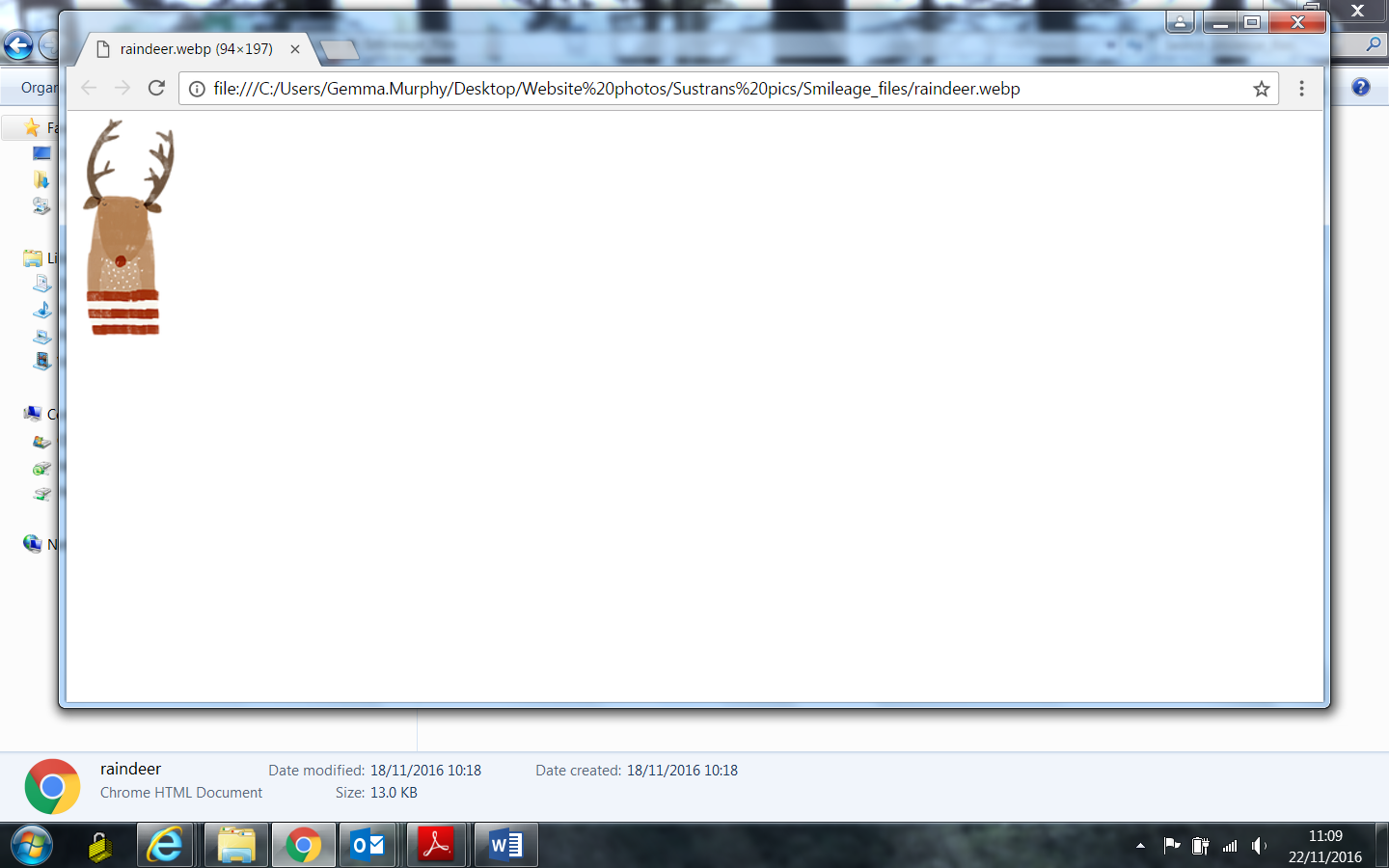 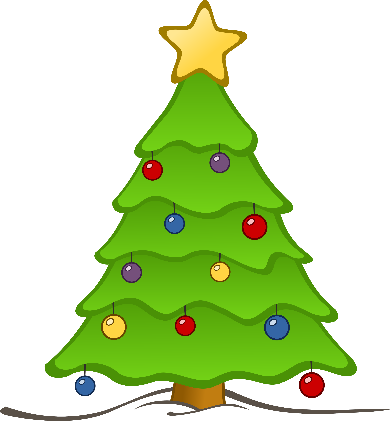 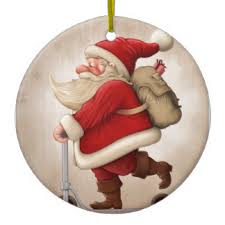 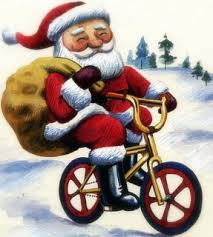 